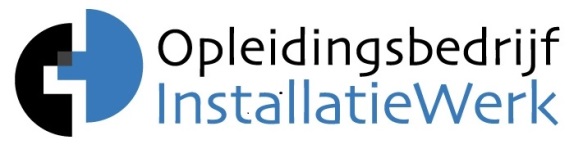 Geachte heer/mevrouw,Betreffende leerling-monteur wil graag via opleidingsbedrijf InstallatieWerk een opleiding volgen en bij uw bedrijf zijn werkervaring opdoen. Hierbij vindt u een overzicht van zijn/haar persoonlijke gegevens. Indien u meer informatie over InstallatieWerk wenst of vragen heeft, kunt u contact opnemen met InstallatieWerk. District Noord				: 072-5715699; District Beverwijk/Hoofddorp		: 0251-233719;District Zaanstreek-Waterland, Amsterdam	: 075-6144943.Curriculum Vitae		Persoonsgegevens		:Naam					:					Adres					:					Postcode en woonplaats		:		Telefoonnummer thuis		:	 	Telefoonnummer mobiel		:		E-mail adres				:				Geboortedatum			:			Te volgen opleiding bij IW	:		Gevolgde opleiding(en)		:		Werkervaring			:			Hobby’s				:				Ter voorbereiding op het gesprekBekijk de website van het bedrijf.Vragen die je van het bedrijf kunt verwachten.Vragen die je zelf kunt stellen.Vragen die je kunt verwachten1. Hoe ben je op het idee gekomen om bij ons te solliciteren?2. Heb je nog andere sollicitaties lopen?3. Wat weet je van onze organisatie?4. Bij welk bedrijf heb je hiervoor gewerkt?5. Om welke reden ben je daar weggegaan?6. Er werken hier mensen van verschillende nationaliteiten, wat vind je ervan?7. Heb je bezwaar tegen onregelmatige werktijden?8. Wat vind je van werken in teamverband?9. Wat vind je ervan om verschillende soorten werkzaamheden te doen?10. Zou je er bezwaar tegen hebben om in de avonduren te werken?11. Hoe sta je tegenover overwerk?12. Noem een aantal positieve punten van jezelf.13. Noem een aantal negatieve punten van jezelf.14. Ben je stressbestendig?15. Hoe ga je om met kritiek?16. Wat hoop je over vijf jaar te doen?17. Welke vakken vond je prettig op school?18. Welke werkzaamheden lagen je tot nu toe het beste?19. Wat voor soort mensen vind je prettig om in je omgeving te hebben?20. Heb je zelf nog enkele vragen?Vragen die je zelf kunt stellen1. In welke werkzaamheden is uw bedrijf gespecialiseerd?2. Wanneer zal ik iets van u horen?3. Wanneer hoor ik of ik aangenomen word of niet?4. Is er ook een proefperiode?5. Zijn er belangrijke dingen die ik mee moet nemen als ik begin te werken?6. Op welke locatie kom ik te werken?7. Werkt uw bedrijf met meerdere leerling-werknemers?